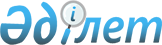 Сандықтау ауданы әкімінің 2017 жылғы 6 маусымдағы № 2 "Сандықтау ауданының аумағында сайлау учаскелерін құру туралы" шешіміне өзгеріс енгізу туралыАқмола облысы Сандықтау ауданы әкімінің 2018 жылғы 26 желтоқсандағы № 6 шешімі. Ақмола облысының Әділет департаментінде 2018 жылғы 27 желтоқсанда № 6980 болып тіркелді
      РҚАО-ның ескертпесі.

      Құжаттың мәтінінде түпнұсқаның пунктуациясы мен орфографиясы сақталған.
      "Қазақстан Республикасындағы сайлау туралы" Қазақстан Республикасының 1995 жылғы 28 қыркүйектегі Конституциялық заңына, "Қазақстан Республикасындағы жергілікті мемлекеттік басқару және өзін-өзі басқару туралы" Қазақстан Республикасының 2001 жылғы 23 қаңтардағы Заңына сәйкес Сандықтау ауданының әкімі ШЕШІМ ҚАБЫЛДАДЫ:
      1. Сандықтау ауданы әкімінің "Сандықтау ауданының аумағында сайлау учаскелерін құру туралы" 2017 жылғы 6 маусымдағы № 2 (Нормативтік құқықтық актілерді мемлекеттік тіркеу тізілімінде № 6012 тіркелген, 2017 жылғы 20 шілдеде Қазақстан Республикасы нормативтік құқықтық актілерінің электрондық түрдегі эталондық бақылау банкінде жарияланған) шешіміне келесі өзгеріс енгізілсін:
      жоғарыда көрсетілген шешімнің қосымшасы, осы шешімнің қосымшасына сәйкес жаңа редакцияда баяндалсын.
      2. Осы шешім Ақмола облысының Әділет департаментінде мемлекеттік тіркелген күнінен бастап күшіне енеді және ресми жарияланған күнінен бастап қолданысқа енгізіледі.
      "КЕЛІСІЛДІ"
      "26" 12 2018 жыл Сандықтау ауданының аумағында сайлау учаскелері 1. № 596 сайлау учаскесі
      Орналасқан жері: Ақмола облысы, Сандықтау ауданы, Богородка ауылы, Саябақ көшесі, 1а, Сандықтау ауданының мәдениет және тілдерді дамыту бөлімінің жанындағы "Балкашин аудандық Мәдениет үйі" мемлекеттік коммуналдық қазыналық кәсіпорнының жанындағы Широков ауылдық Мәдениет үйінің ғимараты.
      Шекаралар: Богородка ауылы. 2. № 597 сайлау учаскесі
      Орналасқан жері: Ақмола облысы, Сандықтау ауданы, Дорогинка ауылы, Пушкин көшесі, 18а, Сандықтау ауданының мәдениет және тілдерді дамыту бөлімінің жанындағы "Балкашин аудандық Мәдениет үйі" мемлекеттік коммуналдық қазыналық кәсіпорнының жанындағы Дорогинка ауылдық клубының ғимараты.
      Шекаралар: Дорогинка ауылы. 3. № 598 сайлау учаскесі
      Орналасқан жері: Ақмола облысы, Сандықтау ауданы, Балкашино ауылы, Әлихан Бөкейханов көшесі, 1, Ақмола облысы денсаулық сақтау басқармасының жанындағы "Сандықтау орталық аудандық ауруханасы" шаруашылық жүргізу құқығындағы мемлекеттік коммуналдық кәсіпорнының ғимараты.
      Шекаралар: Балкашино ауылы, Әлихан Бөкейханов көшесі 1 - үйі. 4. № 599 сайлау учаскесі
      Орналасқан жері: Ақмола облысы, Сандықтау ауданы, Балкашино ауылы, Абай көшесі, 101, "Қазақстан Республикасы Ішкі істер министрлігі Ақмола облысының полиция департаменті Сандықтау ауданының полиция бөлімі" мемлекеттік мекемесінің ғимараты.
      Шекаралар: Балкашино ауылы, Абай көшесі 101 – үйі. 5. № 600 сайлау учаскесі
      Орналасқан жері: Ақмола облысы, Сандықтау ауданы, Хуторок ауылы, Ыбырай Алтынсарин көшесі, 1а, Сандықтау ауданының мәдениет және тілдерді дамыту бөлімінің жанындағы "Балкашин аудандық Мәдениет үйі" мемлекеттік коммуналдық қазыналық кәсіпорнының жанындағы Лесхоз ауылдық клубының ғимараты.
      Шекаралар: Хуторок ауылы. 6. № 601 сайлау учаскесі
      Орналасқан жері: Ақмола облысы, Сандықтау ауданы, Балкашино ауылы, Абылай-Хан көшесі, 128, Сандықтау ауданының мәдениет және тілдерді дамыту бөлімінің жанындағы "Балкашин аудандық Мәдениет үйі" мемлекеттік коммуналдық қазыналық кәсіпорнының ғимараты.
      Шекаралар: Балкашино ауылы:
      Әлихан Бөкейханов көшесі: 12, 14 - үйлер;
      Целинная көшесі: 1, 2, 3, 4, 5, 6, 7, 8, 9, 10, 11, 12, 13, 14, 15, 16, 17, 18, 19, 20, 21, 22, 23, 24, 26, 28, 30 - үйлер;
      Шұбартау көшесі: 53, 55, 57, 59, 60, 61, 62, 63, 64, 65, 66, 67, 68, 69, 70, 71, 72, 73, 74, 75, 76, 77, 78, 79, 80, 81, 82, 83, 84, 85, 86, 87, 88, 89, 90, 91, 92, 93, 94, 95, 96, 98, 100, 102, 104 - үйлер;
      Тәуелсіздік көшесі: 67, 69, 71, 73, 75, 75а, 76, 77, 78, 82, 83, 84, 86, 88, 89, 91, 92, 93, 94, 95, 96, 97, 98, 99, 100, 101, 102, 103, 104, 105, 106, 107, 108, 109, 110, 111, 112, 113, 114, 115, 116, 117, 118, 119, 120, 121, 122, 123, 124, 125, 126, 127, 128, 129, 130, 131, 132, 133, 134, 135, 136, 137 - үйлер;
      Ағайынды Айсиндер көшесі: 68, 70, 72, 74, 76, 78, 82, 82А, 84, 86, 88, 90, 92, 94, 96, 97, 98, 99, 100, 101, 102, 103, 104, 105, 106, 107, 108, 109, 110, 111, 112, 113, 113А, 114, 115, 116, 117, 118, 119, 120, 121, 122, 123, 125, 127, 129, 131, 133, 135, 137, 139, 141, 143, 145, 147, 149, 151, 153, 155 - үйлер;
      Киров көшесі: 81, 83, 85, 87, 89, 90, 91, 93, 95, 96, 96А, 97, 98, 98А, 99, 100, 101, 102, 103, 104, 106, 108, 110, 112, 114, 116, 118, 120, 122, 124, 126 - үйлер;
      Абылай-Хан көшесі: 95, 97, 101, 102, 103, 104, 105, 105А, 106, 108, 109, 110, 111, 112, 113, 114, 116, 117, 118, 119, 120, 121, 122, 123, 124, 125, 126, 127, 128, 129, 130, 131, 132, 133, 134, 135, 136, 137, 138, 139, 140, 141, 142, 143, 144, 146, 148, 150, 152, 154 - үйлер;
      Джамбул көшесі: 1, 2, 3, 4, 5, 6, 7, 8, 9, 10, 11, 12, 13, 14, 15, 15А, 16, 17, 18, 19, 20 - үйлер;
      Абай көшесі: 58, 60, 62, 64, 66, 68, 70, 72, 74, 76, 78, 80, 82, 84, 86, 88, 90, 91, 92, 93, 94, 95, 96, 97, 98, 99, 100, 102, 103, 104, 105, 106, 107, 108, 109, 110, 111, 112, 113, 114, 115, 116, 117, 119, 121, 123, 125, 127, 129, 131, 133, 135, 137, 139, 141, 143 - үйлер;
      Смирнов көшесі: 1, 2, 3, 4, 5, 6, 7, 8, 9, 10, 11, 12, 13, 14, 15, 16, 17, 18, 19, 20, 21, 22, 23, 24, 25, 26, 27, 28, 29, 30, 31, 32, 33, 34, 35, 36, 37, 38, 39, 40, 41, 42, 43, 44, 45, 46, 47, 48, 49, 50, 51, 52, 53, 54, 55, 56, 57, 58, 59, 60, 61, 62, 63, 64, 65, 66, 67, 68, 69, 70 - үйлер;
      Жабай көшесі: 1, 2, 3, 4, 5, 6, 7, 8, 8А, 9, 10, 11, 12, 13, 14, 15, 16, 17, 18, 19, 20, 21, 22, 23, 24, 25, 27, 29, 31, 33, 35, 37, 39, 41 - үйлер;
      Чернова көшесі: 2, 3, 4, 5, 5А, 6, 7, 8, 9, 10, 11, 12, 13, 14, 15, 16, 17, 18, 19, 20, 21, 22, 23, 24, 25, 26, 28, 29, 32, 34, 36, 38, 40, 42, 44, 46, 48, 50, 52, 54, 56, 58, 60, 62, 64, 66, 68, 70, 72, 74, 76, 78, 80, 82 - үйлер. 7. № 602 сайлау учаскесі
      Орналасқан жері: Ақмола облысы, Сандықтау ауданы, Балкашино ауылы, Ағайынды Айсиндер көшесі, 48, Сандықтау ауданы білім бөлімінің "№ 1 Балкашин орта мектебі" мемлекеттік мекемесінің ғимараты.
      Шекаралар: Балкашино ауылы:
      Әлихан Бөкейханов көшесі: 1А, 2, 3, 3А, 4, 4А, 4Б, 5, 5А, 6, 6А, 7, 8, 8А, 9, 10, 11, 12А, 13, 13А - үйлер;
      Шұбартау көшесі: 1, 1А, 2, 2А, 2Б, 3, 3А, 4, 4А, 4Б, 5, 6, 7, 8, 9, 9А, 10, 11, 12, 13, 14, 15, 16, 17, 18, 19, 20, 21, 22, 23, 24, 25, 26, 27, 28, 29, 30, 31, 32, 33, 34, 35, 36, 37, 38, 39, 39А, 39Б, 40, 41, 41А, 42, 42А, 42Б, 42В, 42/2, 43, 44, 44А, 44Б, 44В, 45, 46, 47, 48, 49, 50, 51, 52, 54, 56, 58 - үйлер;
      Тәуелсіздік көшесі: 1, 1А, 1Б, 1В, 1Г, 2, 3, 4, 5, 6, 7, 8, 9, 10, 11, 12, 13, 14, 14А, 15, 16, 17, 18, 19, 20, 20А, 21, 22, 22А, 23, 24, 24А, 25, 26, 26А, 27, 28, 28А, 29, 30, 30А, 31, 32, 33, 34, 35, 36, 37, 38, 39, 40, 41, 42, 43, 44, 45, 46, 47, 48, 49, 50, 51, 52, 53, 54, 55, 56, 57, 58, 59, 60, 61, 62, 63, 64, 65, 66, 66А, 68, 70, 70А, 72, 74 - үйлер;
      Ағайынды Айсиндер көшесі: 1, 2, 2А, 2Б, 2В, 2Г, 3, 4, 5, 5А, 6, 7, 7А, 7Б, 7В, 8, 9, 9А, 10, 11, 11А, 12, 13, 13А, 13Б, 14, 15, 15А, 15Б, 16, 17, 17А, 18, 19, 19А, 20, 21, 22, 23, 24, 25, 26, 27, 28, 29, 30, 31, 32, 33, 34, 35, 35А, 36, 37, 38, 39, 40, 41, 42, 43, 44, 44А, 45, 46, 46А, 47, 48, 49, 50, 51, 52, 53, 54, 55, 56, 57, 58, 59, 60, 61, 62, 63, 64, 65, 66, 69, 71,73, 75, 77, 79, 81, 83, 85, 87, 89, 91, 93, 95 - үйлер;
      Киров көшесі: 1, 1А, 2, 3, 4, 5, 6, 7, 8, 8А, 9, 10, 11, 11А, 12, 13, 14, 15, 16, 17, 18, 19, 20, 21, 22, 23, 24, 25, 26, 27, 28, 29, 30, 31, 32, 33, 34, 35, 36, 37, 38, 39, 40, 41, 42, 43, 44, 45, 46, 47, 48, 49, 50, 51, 52, 53, 54, 55, 56, 57, 58, 59, 60, 61, 62, 63, 64, 65, 66, 67, 68, 69, 70, 71, 72, 72А, 73, 74, 75, 76, 77, 79, 84, 86, 88, 92, 94 - үйлер;
      Абылай-Хан көшесі: 1, 1А, 1Б, 1В, 2, 2А, 2Б, 2В, 2Г, 2/1, 2/2, 2/3, 2/4, 3, 4, 5, 6, 7, 7А, 7Б, 8, 9, 10, 11, 12, 13, 14, 15, 16, 17, 18, 19, 20, 21, 22, 23, 23А, 24, 25, 26, 27, 27А, 28, 29, 30, 31, 32, 33, 34, 35, 36, 37, 38, 39, 40, 41, 42, 43, 44, 45, 46, 47, 48, 49, 50, 51, 52, 53, 54, 55, 56, 57, 58, 59, 60, 61, 62, 63, 64, 65, 66, 67, 68, 69, 70, 71, 72, 73, 74, 75, 76, 77, 78, 79, 80, 81, 82, 83, 84, 85, 86, 87, 88, 90, 91, 91А, 92, 93, 94, 98 - үйлер;
      Абай көшесі: 1, 1А, 1Б, 2, 2А, 3, 4, 5, 6, 7, 8, 9, 10, 11, 11А, 12, 13, 14, 15, 16, 17, 18, 19, 20, 21, 22, 23, 24, 25, 26, 27, 28, 29, 31, 33, 34, 35, 36, 36А, 37, 38, 39, 40, 41, 42, 43, 44, 45, 46, 47, 48, 49, 51, 52, 53, 54, 55, 56, 57, 59, 61, 63, 65, 67, 69, 71, 73, 75, 77, 79, 81, 83, 85, 87, 89 – үйлер. 8. № 603 сайлау учаскесі
      Орналасқан жері: Ақмола облысы, Сандықтау ауданы, Балкашино ауылы, Смирнов көшесі, 150/1, Сандықтау ауданы білім бөлімінің "№ 2
      Балкашин орта мектебі" коммуналдық мемлекеттік мекемесінің ғимараты.
      Шекаралар: Балкашино ауылы:
      Киров көшесі: 105, 107, 109, 113, 115, 117, 119, 121, 123, 125, 127, 128, 129, 130, 131, 132, 134, 136, 138, 140, 142, 144, 146, 148, 150 - үйлер;
      Абылай-Хан көшесі: 145, 147, 149, 151, 153, 155, 156, 157, 158, 159, 160,161,162, 163, 164, 165, 166, 167, 168, 169, 170, 171, 172, 174, 176, 178, 180, 182, 184, 186, 188, 190, 192, 194, 194А, 196, 198, 200, 202, 204, 206, 208, 210, 210А, 212, 214, 216, 218, 220, 222, 224, 226, 228, 230, 232 - үйлер;
      Жастар көшесі: 1, 1А, 2, 3, 4, 5, 6, 7, 8, 9, 10, 11, 12, 13, 14, 15, 15А, 16, 17, 18, 19, 20, 21, 22, 23, 24, 25, 26, 27, 28, 29, 30, 31, 32, 34, 36, 38, 40, 42, 44 - үйлер;
      Джамбул көшесі: 21, 22, 23, 24, 25, 26, 27, 28, 29, 30, 31, 32, 33, 34, 35, 36, 37, 38, 39, 40, 41, 42, 43, 44, 45, 46, 47, 48, 49, 50, 51, 52, 53, 54, 55, 56, 57, 58, 59, 60, 61, 62, 63, 64, 65, 66, 67, 68, 69, 70, 71, 72, 73, 74, 75, 76, 77, 78, 79, 80, 81, 82, 83, 84, 85, 86, 87, 88, 89, 90, 91, 93, 95, 97, 99, 101, 103, 105 - үйлер;
      Абай көшесі: 118, 120, 122, 124, 126, 128, 130, 132, 134, 136, 138, 140, 142, 144, 145, 146, 147, 148, 149, 150, 151, 152, 153, 154, 155, 156, 157, 158, 159, 160, 161,162, 163, 164, 164А, 165, 166, 166А, 167, 168, 169, 170, 171, 172,173, 174, 175, 176, 177, 178, 179, 180, 180А, 181, 182, 183, 184, 185, 186, 187, 188, 189, 200, 201, 202, 203, 204, 205, 206, 207, 208, 209, 210, 211, 212, 213, 213А, 214, 215, 216, 217, 219, 221, 223, 225, 227 - үйлер;
      Болашақ көшесі: 1, 2, 3, 4, 5, 6, 7, 8, 9, 10, 11, 12, 13, 14, 15, 16, 17, 18, 19, 20, 21 - үйлер;
      Смирнов көшесі: 71, 72, 73, 74, 75, 76, 77, 78, 79, 81, 82, 83, 84, 85, 86, 87, 88, 89, 90, 91, 92, 93, 94, 95, 96, 97, 98, 99, 100, 101, 102, 103, 104, 105, 106, 107, 108, 110, 111, 112, 113, 114, 115, 116, 117, 118, 119, 120, 121, 122, 123, 124, 125, 126, 127, 128, 129, 130, 131, 132, 133, 134, 135, 136, 137, 138, 139, 140, 141, 142, 143, 143А, 144, 144/1, 145, 146, 147, 148, 149, 150, 151, 152, 153, 154, 155, 156, 158, 160, 162 - үйлер;
      Жабай көшесі: 26, 28, 30, 32, 34, 36, 36А, 38, 40, 42, 43, 44, 45, 46, 47, 49, 51, 53, 55, 57, 59, 61, 63, 65, 67, 69, 71, 73 - үйлер;
      Пионерская көшесі: 1, 2, 3, 4, 5, 6, 7, 8, 9, 10, 11, 13, 15, 17, 19, 21, 23, 25 - үйлер;
      Заречная көшесі: 1, 2, 2а, 2б, 2в, 3, 3а, 4, 4/1, 4А/1, 4Б/1, 5, 6, 6/1, 6А, 7, 8, 8А, 9, 10, 11, 11/1, 11/3, 13, 13Б, 14, 15, 16, 22, 24, 26 - үйлер. 9. № 604 сайлау учаскесі
      Орналасқан жері: Ақмола облысы, Сандықтау ауданы, Барақпай ауылы, Ыбырай Алтынсарин көшесі, 31, Сандықтау ауданы білім бөлімінің "Бараққөл негізгі мектебі" коммуналдық мемлекеттік мекемесінің ғимараты.
      Шекаралар: Барақпай ауылы. 10. № 605 сайлау учаскесі
      Орналасқан жері: Ақмола облысы, Сандықтау ауданы, Чашке ауылы, Мәншүк Маметова көшесі, 20, Чашке ауылындағы Барақкөл негізгі мектебінің жанындағы бұрынғы шағын-орталық ғимараты.
      Шекаралар: Чашке ауылы. 11. № 606 сайлау учаскесі
      Орналасқан жері: Ақмола облысы, Сандықтау ауданы, Белгородское ауылы, Целинная көшесі, 24, Сандықтау ауданы білім бөлімінің "Белгород негізгі мектебі" коммуналдық мемлекеттік мекемесінің ғимараты.
      Шекаралар: Белгородcкое ауылы. 12. № 607 сайлау учаскесі
      Орналасқан жері: Ақмола облысы, Сандықтау ауданы, Хлебное ауылы, Абылай хан көшесі, 7, "Сандықтау орталық аудандық ауруханасы" шаруашылық жүргізу құқығындағы мемлекеттік коммуналдық кәсіпорнының жанындағы Хлебный медициналық пунктінің ғимараты.
      Шекаралар: Хлебное ауылы. 13. № 608 сайлау учаскесі
      Орналасқан жері: Ақмола облысы, Сандықтау ауданы, Преображенка ауылы, Тәуелсіздіктің 25 жылдығы, 18, Сандықтау ауданы білім бөлімінің "Преображенка бастауыш мектебі" мемлекеттік мекемесінің ғимараты.
      Шекаралар: Преображенка ауылы. 14. № 609 сайлау учаскесі
      Орналасқан жері: Ақмола облысы, Сандықтау ауданы, Раздольное ауылы, Орталық көшесі, 18а, "Үлкен-Түкті орман шаруашылығы мекемесі" коммуналдық мемлекеттік мекемесі кеңсесінің ғимараты.
      Шекаралар: Раздольное ауылы. 15. № 610 сайлау учаскесі
      Орналасқан жері: Ақмола облысы, Сандықтау ауданы, Мәдениет ауылы, Амангелді Иманов көшесі, 17, Сандықтау ауданының мәдениет және тілдерді дамыту бөлімінің жанындағы "Балкашин аудандық Мәдениет үйі" мемлекеттік коммуналдық қазыналық кәсіпорнының жанындағы Мәдениет ауылдық Мәдениет үйінің ғимараты.
      Шекаралар: Мәдениет ауылы. 16. № 611 сайлау учаскесі
      Орналасқан жері: Ақмола облысы, Сандықтау ауданы, Васильевка ауылы, Октябрьская көшесі, 21, Сандықтау ауданының мәдениет және тілдерді дамыту бөлімінің жанындағы "Балкашин аудандық Мәдениет үйі" мемлекеттік коммуналдық қазыналық кәсіпорнының жанындағы Васильев ауылдық Мәдениет үйінің ғимараты.
      Шекаралар: Васильевка ауылы. 17. № 612 сайлау учаскесі
      Орналасқан жері: Ақмола облысы, Сандықтау ауданы, Тучное ауылы, Ыбырай Алтынсарин көшесі, 1, бұрынғы Тучнянск бастауыш мектебінің ғимараты.
      Шекаралар: Тучное ауылы. 18. № 613 сайлау учаскесі
      Орналасқан жері: Ақмола облысы, Сандықтау ауданы, Веселое ауылы, Балуан Шолақ көшесі, 4, Сандықтау ауданының мәдениет және тілдерді дамыту бөлімінің жанындағы "Балкашин аудандық Мәдениет үйі" мемлекеттік коммуналдық қазыналық кәсіпорнының жанындағы Веселое ауылдық Мәдениет үйінің ғимараты.
      Шекаралар: Веселое ауылы. 19. № 614 сайлау учаскесі
      Орналасқан жері: Ақмола облысы, Сандықтау ауданы, Жыланды ауылы, Орталық көшесі, 19, Сандықтау ауданы білім бөлімінің "Жыланды қазақ негізгі мектебі" коммуналдық мемлекеттік мекемесінің ғимараты.
      Шекаралар: Жыланды ауылы. 20. № 615 сайлау учаскесі
      Орналасқан жері: Ақмола облысы, Сандықтау ауданы, Новоселовка ауылы, Қараөткел көшесі, 21, "Сандықтау орталық аудандық ауруханасы" шаруашылық жүргізу құқығындағы мемлекеттік коммуналдық кәсіпорнының жанындағы Новоселовск медициналық пунктінің ғимараты.
      Шекаралар: Новоселовка ауылы. 21. № 616 сайлау учаскесі
      Орналасқан жері: Ақмола облысы, Сандықтау ауданы, Ұлан ауылы, Кенесары көшесі, 18, Сандықтау ауданы білім бөлімінің "Ұлан негізгі мектебі" коммуналдық мемлекеттік мекемесінің ғимараты.
      Шекаралар: Ұлан ауылы. 22. № 617 сайлау учаскесі
      Орналасқан жері: Ақмола облысы, Сандықтау ауданы, Приозерное ауылы, Әлихан Бөкейханов көшесі, 2, Сандықтау ауданының мәдениет және тілдерді дамыту бөлімінің жанындағы "Балкашин аудандық Мәдениет үйі" мемлекеттік коммуналдық қазыналық кәсіпорнының жанындағы Приозерное ауылдық Мәдениет үйінің ғимараты.
      Шекаралар: Приозерное ауылы. 23. № 618 сайлау учаскесі
      Орналасқан жері: Ақмола облысы, Сандықтау ауданы, Новый городок ауылы, Бейбітшілік көшесі, 16, Сандықтау ауданының мәдениет және тілдерді дамыту бөлімінің жанындағы "Балкашин аудандық Мәдениет үйі" мемлекеттік коммуналдық қазыналық кәсіпорнының жанындағы Новый городок ауылдық клубының ғимараты.
      Шекаралар: Новый городок ауылы. 24. № 619 сайлау учаскесі
      Орналасқан жері: Ақмола облысы, Сандықтау ауданы, Қызыл-Қазақстан ауылы, Мектеп көшесі, 9, Сандықтау ауданының мәдениет және тілдерді дамыту бөлімінің жанындағы "Балкашин аудандық Мәдениет үйі" мемлекеттік коммуналдық қазыналық кәсіпорнының жанындағы Кызыл-Қазақстан ауылдық клубының ғимараты.
      Шекаралар: Қызыл-Қазақстан ауылы. 25. № 620 сайлау учаскесі
      Орналасқан жері: Ақмола облысы, Сандықтау ауданы, Каменка ауылы,
      Ыбырай Алтынсарин көшесі, 89, Сандықтау ауданы білім бөлімінің "Каменка орта мектебі" мемлекеттік мекемесінің ғимараты.
      Шекаралар: Каменка ауылы. 26. № 621 сайлау учаскесі
      Орналасқан жері: Ақмола облысы, Сандықтау ауданы, Богословка ауылы, Орталық, 10/1, Богословка ауылындағы Каменка орта мектебінің жанындағы шағын-орталықтың ғимараты.
      Шекаралар: Богословка ауылы. 27. № 622 сайлау учаскесі
      Орналасқан жері: Ақмола облысы, Сандықтау ауданы, Красная поляна ауылы, Школьная көшесі, 1, Сандықтау ауданы білім бөлімінің "Красная поляна орта мектебі" мемлекеттік мекемесінің ғимараты.
      Шекаралар: Красная поляна, Арбузинка, Петриковка ауылдары. 28. № 623 сайлау учаскесі
      Орналасқан жері: Ақмола облысы, Сандықтау ауданы, Лесное ауылы, Мектеп көшесі, 1, Сандықтау ауданы білім бөлімінің "Лесной орта мектебі" мемлекеттік мекемесінің ғимараты.
      Шекаралар: Лесное ауылы. 29. № 624 сайлау учаскесі
      Орналасқан жері: Ақмола облысы, Сандықтау ауданы, Речное ауылы, Орталық көшесі, 9, "ПЗ Балкашинский" жауапкершілігі шектеулі серіктестігі кеңсесінің ғимараты.
      Шекаралар: Речное ауылы. 30. № 625 сайлау учаскесі
      Орналасқан жері: Ақмола облысы, Сандықтау ауданы, Михайловка ауылы, Мектеп көшесі, 15/1, Сандықтау ауданы білім бөлімінің "Михайловка бастауыш мектебі" мемлекеттік мекемесінің ғимараты.
      Шекаралар: Михайловка ауылы. 31. № 626 сайлау учаскесі
      Орналасқан жері: Ақмола облысы, Сандықтау ауданы, Граниковка ауылы, Центральная көшесі, 23, "ПЗ Балкашинский" жауапкершілігі шектеулі серіктестігі кеңсесінің ғимараты.
      Шекаралар: Граниковка ауылы. 32. № 627 сайлау учаскесі
      Орналасқан жері: Ақмола облысы, Сандықтау ауданы, Бастрымовка ауылы, Бейбітшілік көшесі, 19, "Сандықтау" жауапкершілігі шектеулі серіктестігі кеңсесінің ғимараты.
      Шекаралар: Бастрымовка ауылы. 33. № 628 сайлау учаскесі
      Орналасқан жері: Ақмола облысы, Сандықтау ауданы, Максимовка ауылы, Ленина көшесі, 33, Сандықтау ауданының мәдениет және тілдерді дамыту бөлімінің жанындағы "Балкашин аудандық Мәдениет үйі" мемлекеттік коммуналдық қазыналық кәсіпорнының жанындағы Максимов ауылдық Мәдениет үйінің ғимараты.
      Шекаралар: Максимовка ауылы. 34. № 629 сайлау учаскесі
      Орналасқан жері: Ақмола облысы, Сандықтау ауданы, Владимировка ауылы, Тәуелсіздіктің 25 жылдығы, 20, Сандықтау ауданының мәдениет және тілдерді дамыту бөлімінің жанындағы "Балкашин аудандық Мәдениет үйі" мемлекеттік коммуналдық қазыналық кәсіпорнының жанындағы Владимировка ауылдық Мәдениет үйінің ғимараты.
      Шекаралар: Владимировка ауылы. 35. № 630 сайлау учаскесі
      Орналасқан жері: Ақмола облысы, Сандықтау ауданы, Новоникольское ауылы, Ыбырай Алтынсарин көшесі, 25, Сандықтау ауданының мәдениет және тілдерді дамыту бөлімінің жанындағы "Балкашин аудандық Мәдениет үйі" мемлекеттік коммуналдық қазыналық кәсіпорнының жанындағы Новоникольск ауылдық Мәдениет үйінің ғимараты.
      Шекаралар: Новоникольское ауылы. 36. № 631 сайлау учаскесі
      Орналасқан жері: Ақмола облысы, Сандықтау ауданы, Меньшиковка ауылы, Бірлік көшесі, 15, Сандықтау ауданының мәдениет және тілдерді дамыту бөлімінің жанындағы "Балкашин аудандық Мәдениет үйі" мемлекеттік коммуналдық қазыналық кәсіпорнының жанындағы Меньшиковка ауылдық клубының ғимараты.
      Шекаралар: Меньшиковка ауылы. 37. № 632 сайлау учаскесі
      Орналасқан жері: Ақмола облысы, Сандықтау ауданы, Құмдыкөл ауылы, Достық көшесі, 7, Сандықтау ауданы білім бөлімінің "Құмдыкөл бастауыш мектебі" коммуналдық мемлекеттік мекемесінің ғимараты.
      Шекаралар: Құмдыкөл ауылы. 38. № 633 сайлау учаскесі
      Орналасқан жері: Ақмола облысы, Сандықтау ауданы, Мысок ауылы, Қаскен Баймышев көшесі, 1, "Маралдинск орман шаруашылығы мекемесі" коммуналдық мемлекеттік мекемесі кеңсесінің ғимараты.
      Шекаралар: Мысок ауылы. 39. 634 сайлау учаскесі
      Орналасқан жері: Ақмола облысы, Сандықтау ауданы, Смольное ауылы, Мектеп көшесі, 19, "Маралдинск орман шаруашылығы мекемесі" коммуналдық мемлекеттік мекемесі кеңсесінің ғимараты.
      Шекаралар: Смольное ауылы. 40. № 635 сайлау учаскесі
      Орналасқан жері: Ақмола облысы, Сандықтау ауданы, Сандықтау ауылы, Орталық көшесі, 40, Сандықтау ауданының мәдениет және тілдерді дамыту бөлімінің жанындағы "Балкашин аудандық Мәдениет үйі" мемлекеттік коммуналдық қазыналық кәсіпорнының жанындағы Сандықтау ауылдық Мәдениет үйінің ғимараты.
      Шекаралар: Сандықтау ауылы. 41. № 636 сайлау учаскесі
      Орналасқан жері: Ақмола облысы, Сандықтау ауданы, Петровка ауылы, Әлия Молдағұлова атындағы көшесі, 47а, Сандықтау ауданы білім бөлімінің "Петровка негізгі мектебі" мемлекеттік мекемесінің ғимараты.
      Шекаралар: Петровка ауылы. 42. № 637 сайлау учаскесі
      Орналасқан жері: Ақмола облысы, Сандықтау ауданы, Новоромановка ауылы, Шоқан Уәлиханов көшесі, 20а, Сандықтау ауданының мәдениет және тілдерді дамыту бөлімінің жанындағы "Балкашин аудандық Мәдениет үйі" мемлекеттік коммуналдық қазыналық кәсіпорнының жанындағы Новоромановка ауылдық клубының ғимараты.
      Шекаралар: Новоромановка ауылы. 43. № 638 сайлау учаскесі
      Орналасқан жері: Ақмола облысы, Сандықтау ауданы, Спасское ауылы, Подгорная көшесі, 15, Сандықтау ауданының мәдениет және тілдерді дамыту бөлімінің жанындағы "Балкашин аудандық Мәдениет үйі" мемлекеттік коммуналдық қазыналық кәсіпорнының жанындағы Спасское ауылдық Мәдениет үйінің ғимараты.
      Шекаралар: Спасское ауылы.
					© 2012. Қазақстан Республикасы Әділет министрлігінің «Қазақстан Республикасының Заңнама және құқықтық ақпарат институты» ШЖҚ РМК
				
      Сандықтау ауданының
әкімі

А.Исмағамбетов

      Сандықтау аудандық
аумақтық сайлау
комиссиясының төрағасы

А.Есымбаев
Сандықтау ауданы әкімінің
2018 жылғы "26" желтоқсандағы № 6
шешіміне қосымшаСандықтау ауданы әкімінің
2017 жылғы "6" маусымдағы № 2
шешіміне қосымша